СЛУЖБЕНИ ЛИСТ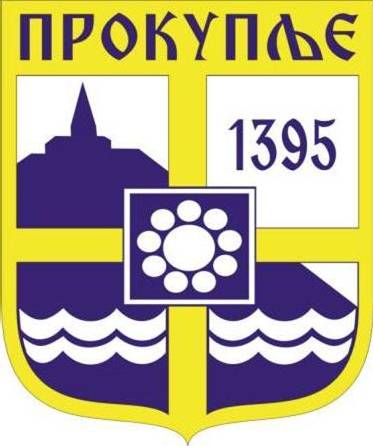 ГРАДА ПРОКУПЉА1На основу члана 29. став 1. тачка 1. Закона о смањењу ризика од катастрофа и управљању ванредним ситуацијама („Службени гласник РС” број 87/2018), члана 63. став 1. тачка 16. Статута града Прокупља („Службени лист општине Прокупље “ број 15/2018) и члана 3. став 1. тачка 16 Одлуке о Градском већу града Прокупља („Службени лист града Прокупља“ бр. 2/2018), Градско веће града Прокупља на седници одржаној дана 22.08.2022.  године, донело јеОДЛУКA О ИЗМЕНИ И ДОПУНИ ОДЛУКЕО ОРГАНИЗАЦИЈИ И ФУНКЦИОНИСАЊУ ЦИВИЛНЕ ЗАШТИТЕНА ТЕРИТОРИЈИ ГРАДА ПРОКУПЉАЧлан 1.У Одлуци о организацији и функционисању цивилне заштите на територији града Прокупља број: 06-97/2020-02 од 02.12.2020. године („Службени лист града Прокупља “ број 56/20), члан 1. мења се и гласи:Овом Одлуком регулише се организација и функционисање цивилне заштите на територији града Прокупља, дужности градских органа у заштити и спасавању и изради Процене ризика од катастрофа и Плана заштите и спасавања у ванредним ситуацијама, образовање штаба за ванредне ситуације, постављење повереника и заменика повереника цивилне заштите у насељеним местима, формирање јединица цивилне заштите опште намене и специјализоване јединице цивилне заштите за узбуњивање, одређивање субјеката од посебног значаја за заштиту и спасавање, финансирање и друга питања из области цивилне заштите.Члан 2.Члан 5. мења се и гласи: 	У остваривању своје улоге у систему заштите и спасавања становништва и материјалних и културних добара на територији града Прокупља, а у складу са  одредбама Закона о смањењу ризика од катастрофа и управљању ванредним ситуацијама (у даљем тексту: Закон), Градско веће града Прокупља врши следеће послове:доноси акт о организацији и функционисању цивилне заштите на територији града Прокупља на предлог надлежног штаба и обезбеђује његово спровођење;усваја Процену ризика од катастрофа;усваја План заштите и спасавања у ванредним ситуацијама;усваја План смањења ризика од катастрофа;образује Комисију за процену штете настале од елементарних непогода;одлучује о накнади штете настале од елементарних непогода и других несрећа;одлучује о додели помоћи грађанима који су претрпели штете у ванредним ситуацијама, у складу са расположивим финансијским средствима;образује јединице цивилне заштите опште намене;образује специјализоване јединице цивилне заштите за узбуњивање;успоставља ситуациони центар у складу са актом о организацији и функционисању цивилне заштите, а у зависности од техничких и материјалних могућности;прати реализацију превентивних и оперативних мера заштите;одређује субјекте од посебног значаја за заштиту и спасавање јединице локалне самоуправе на предлог надлежног штаба;предлаже акте које доноси Скупштина града;предузима хитне и превентивне мере у циљу смањења ризика од катастрофа;обавља и друге послове утврђене законом.Члан 3.Члан 6. мења се и гласи:	Градоначелник града Прокупља врши следеће послове:стара се о спровођењу Закона и других прописа из области заштите и спасавања;врши функцију команданта Штаба за ванредне ситуације града Прокупља и руководи његовим радом;у сарадњи са замеником и начелником штаба предлаже постављење осталих чланова Штаба за ванредне ситуације;доноси Одлуку о проглашењу и укидању ванредне ситуације на територији града Прокупља, на предлог Градског штаба за ванредне ситуације;руководи заштитом и спасавањем и наређује мере утврђене Законом и другим прописима;усмерава и усклађује рад органа града и правних лица чији је град оснивач у спровођењу мера заштите и спасавања;остварује сарадњу са начелником Топличког управног округа и Окружним штабом за ванредне ситуације, као и са штабовима за ванредне ситуације суседних општина у циљу јединственог и усклађеног деловања у ванредним ситуацијама;наређује евакуацију грађана, животиња, правних лица и материјалних добара са угроженог подручја и стара се о њиховом збрињавању; стара се о организацији и спровођењу мобилизације грађана, правних лица и материјалних добара у циљу укључења истих у активности заштите и спасавања;одлучује о организовању превоза, смештаја и исхране припадника јединица цивилне заштите опште намене и специјализованих јединица цивилне заштите за узбуњивање, као и грађана који учествују у заштити и спасавању становништва и материјалних добара у граду;- одлучује о увођењу дежурства органима града и другим правним лицима у ванредној ситуацији;- остварује сарадњу са Полицијском управом Прокупље и гарнизоном Војске Србије у циљу усклађивања активности у ванредним ситуацијама;- сарађује са суседним јединицама локалне самоуправе у спровођењу мера и активности од значаја за смањење ризика од катастрофа и управљање ванредним ситуацијама;-  извештава Скупштину града Прокупља о стању на територији града и о предузетим активностима у ванредним ситуацијама;- разматра и одлучује о другим питањима из области заштите и спасавања из своје надлежности;Члан 4.Члан 7. мења се и гласи:      Одељења Градске управе у оквиру својих надлежности у систему заштите и спасавања обављају следеће послове и задатке:-    прате стање у вези са заштитом и спасавањем у ванредним ситуацијама и предузимају мере за заштиту и спасавање;учествују у изради Процене ризика од катастрофа;учествују у изради Плана заштите и спасавања у ванредним ситуацијама;учествују у изради Плана смањења ризика од катастрофа;учествују у припремама и извођењу привременог померања или евакуације становништва;учествују у припремама и спровођењу збрињавања настрадалог становништва;старају се око обезбеђења неопходних средстава за рад Градског штаба за ванредне ситуације;врше послове урбанистичких мера заштите и спасавања из своје надлежности;набављају и одржавају средства за узбуњивање у оквиру система јавног узбуњивања у Републици Србији, учествују у изради студија покривености система јавног узбуњивања за територију града Прокупља;старају се о обезбеђењу телекомуникационе и информационе подршке за потребе заштите и спасавања;организују, развијају и воде личну и колективну заштиту;учествују у организацији, формирању и опремању јединица цивилне заштите опште намене и специјализованих јединица цивилне заштите за узбуњивање;остварују непосредну сарадњу са организационим јединицама Сектора за ванредне ситуације – Одељење за ванредне ситуације у Прокупљу ;-  врши и друге послове заштите и спасавања у складу са законом и другим прописима.Члан 5.Члан 8. мења се и гласи:                 Стручне, оперативне, планске и организационе послове заштите и спасавања у ванредним ситуацијама за територију града Прокупља вршиће Одељење за урбанизам , стамбено-комуналне делатности и грађевинарство Градске управе града Прокупља.	Одељење за урбанизам , стамбено-комуналне послове  и грађевинарство општине Прокупље врши следеће послове:носилац је активности на изради Процене ризика од катастрофа;носилац је активности на изради Плана заштите и спасавања у ванредним ситуацијама,носилац је активности на изради Плана смањења ризика од катастрофа;носилац је активности на формирању, опремању и обучавању јединица цивилне заштите опште намене и спицијализованих јединица цивилне заштите за узбуњивање;прати опасности, обавештава становништво о опасностима и предузима друге превентивне мере за смањење ризика од елементарних непогода и других несрећа;учествује у набавци и одржавању средства за узбуњивање у оквиру система јавног узбуњивања у РС, учествује у изради студије покривености система јавног узбуњивања за територију града Прокупља;организује, развија и води личну и колективну заштиту;усклађује планове заштите и спасавања у ванредним ситуацијама са суседним јединицама локалне самоуправе;остварује непосредну сарадњу са организационим јединицама Сектора за ванредне ситуације – Одељењем за ванредне ситуације у Прокупљу;израђује план мобилизације и организује извршење мобилизације јединица цивилне заштите опште намене и специјализованих јединица цивилне заштите за узбуњивање;врши и друге послове из области заштите и спасавања у складу са законом и другим прописима.Члан 6.Члан 9. мења се и гласи:Градски штаб за ванредне ситуације врши обједињавање, координацију и руковођење снагама за заштиту и спасавање, јединицама цивилне заштите опште намене и специјализоване јединице цивилне заштите за узбуњивање, које формира град Прокупље и активностима које се предузимају у заштити и спасавању људи и материјалних добара, као и спровођењу мера и задатака цивилне заштите у случају елементарних непогода, техничко-технолошких несрећа и других опасности на теритирији града Прокупља.Градски штаб за ванредне ситуације је образован на основу Закона о смањењу ризика од катастрофа и управљању ванредним ситуацијама („Сл. гласник РС“ бр. 87/2018) и у складу са Уредбом о саставу и начину рада штаба за ванредне ситуације („Сл. Гласник РС“ број 98/2010), а надлежност је дефинисана чланом 43. Закона.Члан 7.Члан 10. мења се и гласи:Градски штаб за ванредне ситуације града Прокупља, поред послова из члана 43. Закона, обавља и следеће послове:именује поверенике и заменике повереника цивилне заштите;ставља у приправност и ангажује субјекте од посебног значаја за заштиту и спасавање у јединицама локалне самоуправе;предлаже субјекте од посебног значаја за заштиту и спасавање у јединицама локалне самоуправе;обавља друге послове у складу са Законом.Поред надлежности дефинисаних Законом, Градски штаб за ванредне ситуације града Прокупља, може наредити и следеће мере:мобилизацију јединица цивилне заштите опште намене, спицијализованих јединица цивилне заштите за узбуњивање, грађана и материјалних средстава;увођење дежурства правних лица;посебан режим обављања одређених комуналних делатности;посебне мере и поступке хигијенско-профилактичког карактера;посебан режим саобраћаја или забрану саобраћаја локалним путевима;евакуацију становништва;одређивање другачијег распореда радног времена;посебне приоритете у испоруци комуналних и других производа и пружања услуга (снабдевање водом,  електричном енергијом, услуге у железничком и друмском превозу и сл.);привремену забрану приступа и кретања у појединим угроженим подручјима;привремену забрану коришћења одређених покретних и непокретних ствари власницима односно корисницима, обезбеђење обавезног поштовања наређених мера од стране становништва и правних лица у организовању и спровођењу евакуације и других активности у заштити и спасавању;корисницима, односно власницима стамбених зграда, станова, пословних просторија и других зграда да приме на привремени смештај угрожена лица из угроженог подручја;и друге мере у складу са захтевима надлежних органа и реалним потребама и могућностима свих субјеката на територији града Прокупља.Члан 8.Члан 15. мења се и гласи:	Јединице цивилне заштите опште намене и спицијализоване јединице цивилне заштите за узбуњивање формирају се, опремају и оспособљавају  за извршавање обимних и мање сложених задатака из области заштите и спасавања као што су локализовање и гашење почетних и мањих пожара, учешће у спасавању угрожених земљотресима, учешће у заштити од поплава, указивање прве помоћи, одржавање реда, учешће на спасавању плитко затрпаних из рушевина и рашчишћавању ручно, рашчишћавању саобраћајница и мањих површина снежног наноса приручним алатом, учешће у евакуацији становништва из угроженох подручја и збрињавању угроженог становништва, као и испомоћ специјализованим јединицама цивилне заштите и обављање других активности на основу процена потреба, одлука и наредби Градског штаба за ванредне ситуације и других надлежних органа.	На територији града Прокупља, на основу опасности које буду индетификоване у Процени ризика од катастрофа и Плану заштите и спасавања у ванредним ситуацијама, образоваће се јединице цивилне заштите опште намене и спицијализоване јединице цивилне заштите за узбуњивање.	Попуну, опремање и обуку јединица цивилне заштите опште намене извршиће Одељење за урбанизам , стамбено-комуналне послове  и грађевинарство општине Прокупље у чијој су надлежности послови заштите и спасавања у ванредним ситуацијама.Члан 9.Члан 16. мења се и гласи:	За потребе заштите и спасавања становништва и материјалних добара од елементарних непогода, техничко-технолошких несрећа и опасности, из буџета града Прокупља, финансираће се следеће активности:организовање, опремање и обучавање Градског штаба за ванредне ситуације;организовање, опремање и обучавање јединица цивилне заштите опште намене и специјализоване јединице цивилне заштите за узбуњивање;трошкови ангажовања субјеката од посебног значаја за заштиту и спасавање;изградња система за узбуњивање на територији града;набавка, одржавање, смештај, чување и осигурање посебне опреме за јединице цивилне заштите опште намене и специјализоване јединице цивилне заштите за узбуњивање града Прокупља;изградња, адаптација, одржавање, опремање и чување објекта за потребе цивилне заштите;организација и спровођење мера и задатака цивилне заштите из делокруга рада града Прокупља;санирање штета насталих природном и другом незгодом, у складу са материјалним могућностима;друге послове цивилне заштите у складу са законом и другим прописима.Наведене активности се, поред средстава из буџета, могу реализовати и путем донација, поклона и других видова помоћи у складу са законом. Члан 10.	Ова одлука ступа на снагу осмог дана од дана објављивања у „Службеном листу града Прокупља“.Број: 06-80/2022-02    						       ПРЕДСЕДНИКУ Прокупљу, дана 22.08.2022. године			   	      ГРАДСКОГ ВЕЋАГРАДСКО ВЕЋЕ ГРАДА ПРОКУПЉА			              Милан Аранђеловић с.р.2На основу члана 29. тачка 6), члана 70. тачка 1) и 2) и члана 80. тачка 1) и 2)  Закона о смањењу ризика од катастрофа и управљању ванредним ситуацијама („Службени гласник РС” број 87/2018), члана 63. став 1. тачка 16. Статута града Прокупља („Службени лист општине Прокупље “ број 15/2018), члана 3. став 1. тачка 16 Одлуке о Градском већу града Прокупља („Службени лист града Прокупља“ бр. 2/2018) и члана 5. став 14. Одлуке о организацији и функционисању цивилне заштите на територији града Прокупља („Службени лист града Прокупља“ бр. 56/2020), Градско веће града Прокупља на седници одржаној дана 22.08.2022.  године, донело је ОДЛУКАО ОБРАЗОВАЊУ ЈЕДИНИЦА ЦИВИЛНЕ ЗАШТИТЕ ОПШТЕ НАМЕНЕНА ТЕРИТОРИЈИ ГРАДА ПРОКУПЉАЧлан 1.Овом Одлуком образују се Јединице цивилне заштите опште намене и њихове опште резерве, јачине један вод опште намене и једно одељење опште намене. Вод опште намене садржи 30 обвезника цивилне заштите и водом ће командовати Команда вода, која се састоји од 1 командира, 1 заменика командира и 1 логистичара, који ће командовати са укупно 3 одељења, а свако одељење садржи 1 командира, 1 медицинског техничара, 1 возача "Ц" категорије и 6 припадника одељења. Одељење опште намене садржи 14 обвезника цивилне заштите и одељењем ће командовати Команда одељења, која се састоји од 1 командира и 1 медицинског техничара, који ће командовати са 2 тима, састава 1 вођа тима, 1 возач "Ц" категорије и 4 припадника.Члан 2.	Јединице цивилне заштите опште намене попуњавају се војним обвезницима, грађанима који нису војни обвезници и добровољцима у складу са Законом о смањењу ризика од катастрофа и управљању ванредним ситуацијама, Законом о војној, радној и материјалној обавези и подзаконским актима донетим на основу Закона о војној, радној и материјалној обавези.Члан 3.	За попуну Јединица цивилне заштите опште намене, Градска управа града Прокупља израђује предлог плана попуне у складу са утврђеном личном формацијом. Поред предлога плана попуне, израђује се и предлог плана попуне општом резервом којим се утврђује општа резерва у величини од тридесет посто од плана попуне. Предлог плана попуне и план попуне општом резервом одобрава надлежни орган локалне самоуправе.Члан 4.               За мобилизацијско место јединице цивилне заштите опште намене одређује се Град Прокупље, а за мобилизацијско збориште Прокупље, улица Никодија Стојановића Татка број 2. у парку зграде Скупштине града Прокупља. Време трајања мобилизације је 24 (двадесет четири) часа.Члан 5.	Ова одлука ступа на снагу осмог дана од дана објављивања у „Службеном листу града Прокупља“.Број: 06-80/2022-02    						       ПРЕДСЕДНИКУ Прокупљу, дана 22.08.2022. године			   	      ГРАДСКОГ ВЕЋАГРАДСКО ВЕЋЕ ГРАДА ПРОКУПЉА			              Милан Аранђеловић с.р.3 На основу члана 44. став 2. и члана 209. Закона о социјалној заштити („Сл.гласник РС“ бр. 24/2011), члана 9. Одлуке о социјалној заштити Града Прокупља („Службени лист Града Прокупља”, број 27/19), члана 1. Одлуке о измени и допуни одлуке о социјалној заштити Града Прокупља („Службени лист Града Прокупља”, број 24/21), члана 8. Правилника о методологији формирања цене услуга и учешћу корисника и њихових сродника обавезних на издржавање у трошковима услуга социјалне заштите Прокупља („Службени лист Града Прокупља”, број 35/19), члана 8. Правилника о измени и допуни правилника  о методологији формирања цене услуга и учешћу корисника и његових сродника обавезних на издржавање у трошковима услуга социјалне заштите („Службени лист Града Прокупља”, број 28/21) и члана  63. Статута Града Прокупља („Службени лист Града Прокупља“, број 15/18), Градско веће Града Прокупља,  на седници одржаној 22.08.2022.године,  доносиРешењео утврђивању економске цене услуга социјалне заштитеЧлан 1.Овим Решењем утврђује се економска цена услуга социјалне заштите помоћ у кући, дневни боравак, лични пратилац детета и персонална асистенција.Члан 2.Економска цена услуге Помоћ у кући износи: 500,00 динара по часу по ангажованом лицу. Економска цена услуге Дневни боравак износи: 610 000,00 динара месечно. Економска цена услуге Лични пратилац износи: 430,00 динара по часу по ангажованом лицу.Економска цена услуге Персонална асистенција износи: 482,85 динара по часу по ангажованом лицу.Члан 3.Ово Решење ступа на снагу  даном доношења и објавити га у „Службеном листу Града Прокупља“.Члан 4.Ступањем на снагу овог Решења престаје да важи  Решење о утврђивању економске цена услуга социјалне заштите („Сл. лист Града Прокупља”, број 7/22).              Број: 06-80/2022-02У Прокупљу,22.08.2022.годинеГРАДСКО ВЕЋЕ ГРАДА ПРОКУПЉАПРЕДСЕДНИКГРАДСКОГ ВЕЋА ГРАДА ПРОКУПЉА                                                                                          Милан Аранђеновић с.р.С а д р ж а ј1.Одлука о измени и допуни одлуке о организацији и функционисању цивилне заштите на територији града Прокупља.............................1-62.Одлука о образовању јединица цивилне заштите опште намене на територији града Прокупља ................................................7-83.Решење о утврђивању економске цене услуга социјалне заштите.................9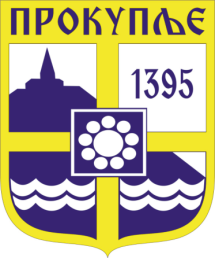  Издавач: Скупштина Грaда  Прокупља Лист уредио Славица Обрадовић Главни и одговорни уредник: Секретар Скупштине Града Прокупља  Александра ВукићевићГОДИНА XIVБрој 33Прокупље22. Август2022.годинеЛист излази према потребиГодишња претплата: 1.000 дин.Цена овог броја износи: 40 дин.Рок за рекламацију: 10 дана